Интегрированный спортивный праздник с родителями«Папа, мама, я – спортивная, здоровая семья»   Ведущий:  Здравствуйте дорогие гости! Мы рады приветствовать всех и взрослых и детей в нашем нарядном зале. Сегодня у нас необычный праздник – «Папа, мама, я – спортивная семья». Почему семья? Потому, что это самое дорогое, что есть у каждого человека. В семье его сила, и не только . В каждой семье есть сокровища (выносится веник)- это и есть семейное сокровище. Веник нелегко сломать, когда все прутики вместе, а по отдельности – запросто. Берегите своё сокровище – свои семьи.   А теперь встречайте команды (вызываются участники соревнования). Звучит спортивный марш. Команды занимают места в центре зала полукругом.    Ведущий:  Сегодня страна Спортландия собрала дошколят вместе со взрослыми . Возьмите с собой улыбку, смех, удачу, желание побеждать.   Командам приготовиться к приветствию:   - Капитан 1 команды: Вас приветствует команда «Пузырь». (Вся команда хором) «Лопнем, но не сдадимся!»   - Капитан 2 команды: Вас приветствует команда «Дружные» (Вся команда хором)»Один за всех, все за одного!»   Ведущий:  Хочу представить строгое, но  справедливое  жюри.                      Кто журить вас будет честно,                      Кто вам сделает подсчёт?                      Кому выделит награды                      И кому за что почёт?(Представляются члены жюри).   Ведущий: Прежде чем соревноваться,                      Мы скорей должны размяться.                      Внимательными будьте,                      Старательными будьте.                      Упражнения выполняйте,                      За мною дружно повторяйте.(Музыкальная разминка «Солнышко лучистое…»)   Ведущая: И так мы начинаем. (Все конкурсы сопровождаются произвольной музыкой).Первый конкурс «Бег в обруче»   Родитель вместе с ребёнком , должен добежать до ориентира и обратно.Второй конкурс « Разложи и собери пешеходную дорожку»   Родитель раскладывают пешеходную дорожку, ребёнок собирает.Третий конкурс «Самый ловкий»   Вся команда, по очереди,  должна пролезть под верёвкой  с воздушным шариком и обратно.Четвёртый конкурс «Черепаха»   Ребёнок на руках и ногах передвигается до ориентира, взрослый держит «тазик» на спине ребёнка.Пятый конкурс «Переезд»   Родителям сделать руки «корзинкой» и перевезти  детей.Шестой конкурс «Кактус»   Нацепить прищепки на ткань.  Седьмой конкурс «Наведи порядок»   Теннисные шарики рассыпаются в обруч, родители собирают их веником в совок и высыпают в ведро , которое держит ребёнок.Восьмой конкурс «Перетягивание каната»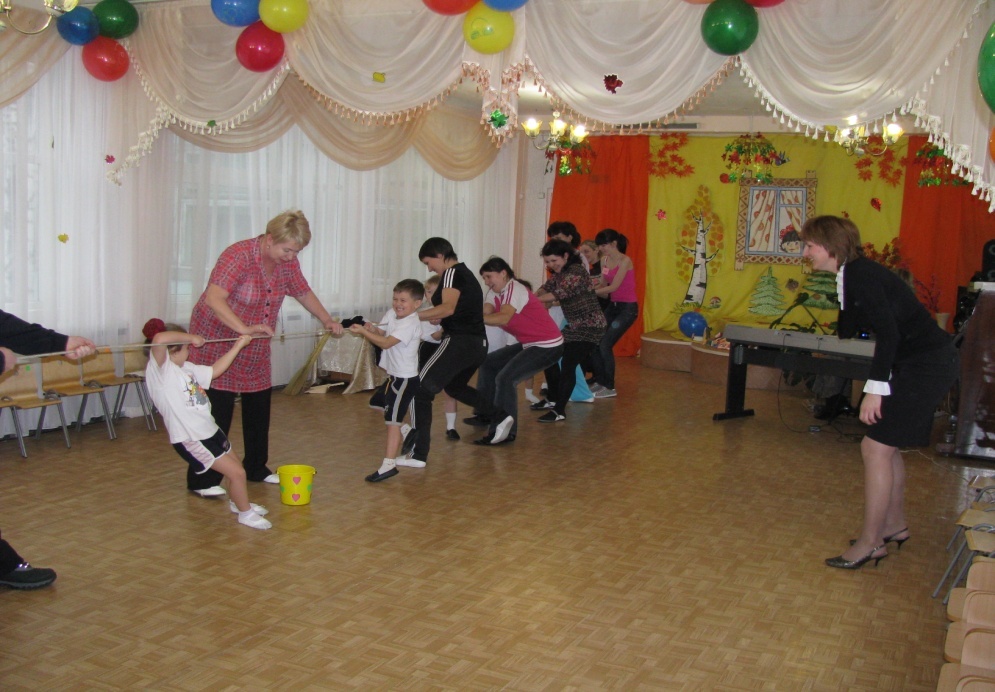    Ведущий:  Сейчас мы посмотрим, как вы умеете отдыхать и веселиться.Конкурс «Спой светик»   Каждая команда, по очереди, должна отгадать предлагаемую мелодию и спеть под неё песню всей командой.   Песни: 1. «Чему учат в школе»  В. Шаинский, М Пляцковский                 2. «Чунга – Чанга»  В. Шаинский, Ю. Энтин                 3. «Облака»  В. Шаинский, С. Козлов                 4.  «Белые кораблики»   В. Шаинский, Л. Яхнин  Ведущий: Объявляется конкурс на знание сказок: «В сказке ложь – да в ней намёк»Командам даётся задание инсценировать сказки «Курочка ряба» и «Репка» (раздаются шапочки персонажей). 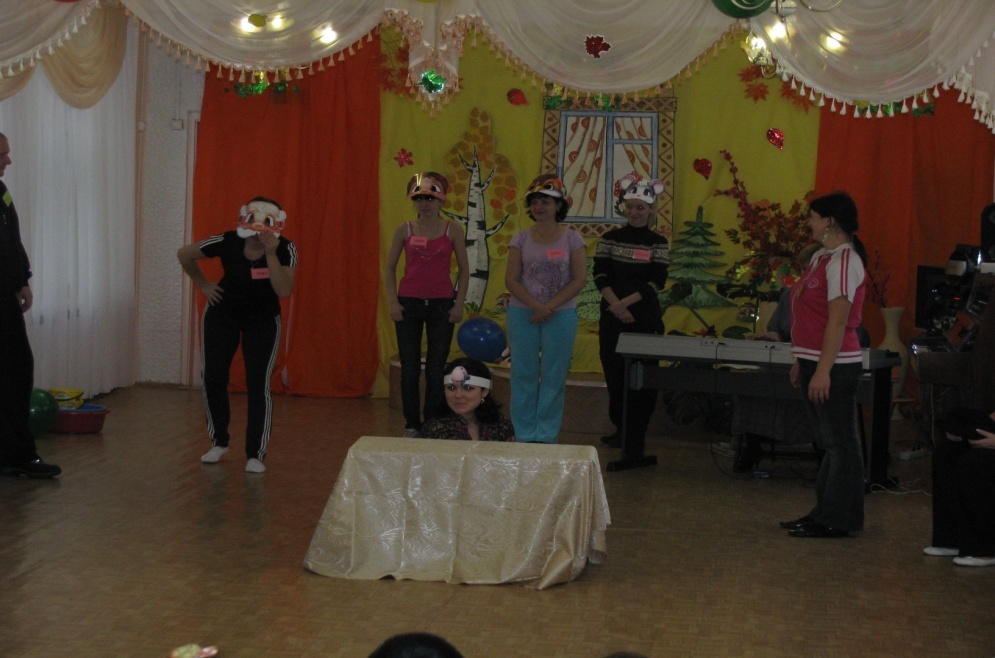    Пока команды готовятся, все дети приглашаются на танцевальную композицию «Разноцветная игра» Б. Савенков.   Ведущий:  Это был последний конкурс в наших соревнованиях. Пока члены жюри подсчитывают баллы и подводят конечный результат, я хочу пригласить всех детей  поиграть в музыкальную игру «Передай шапочку».   Ведущий: Ну а теперь предоставляется слово председателю жюри.(Подведение итогов, награждение призёров и участников соревнований).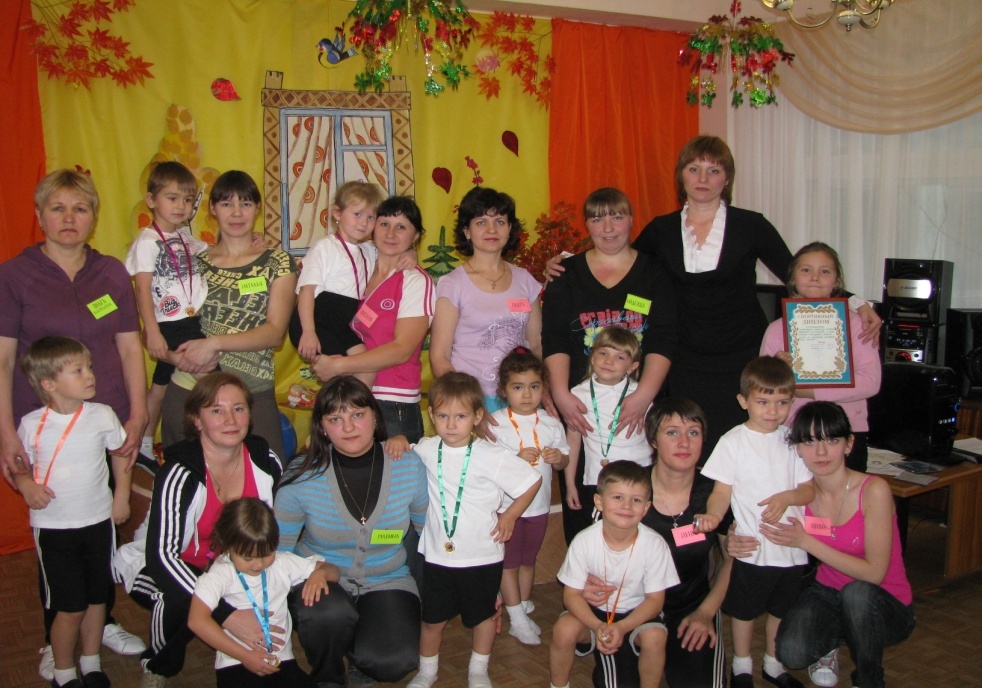 